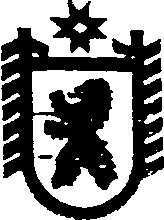 Республика КарелияАДМИНИСТРАЦИЯ СЕГЕЖСКОГО МУНИЦИПАЛЬНОГО РАЙОНАПОСТАНОВЛЕНИЕот  11  апреля  2016 года  №  299СегежаО рабочей группе по разработке и реализации мероприятий по повышению эффективности расходов бюджета Сегежского муниципального районаВ целях реализации Плана мероприятий по росту доходов, оптимизации бюджетных расходов бюджета Сегежского муниципального района и совершенствованию долговой политики, утвержденного постановлением администрации Сегежского муниципального района от 24 февраля 2014 г. № 270, администрация Сегежского муниципального района     п о с т а н о в л я е т:1. Создать рабочую группу по разработке и реализации мероприятий по повышению эффективности расходов бюджета Сегежского муниципального района (далее – Рабочая группа).2. Утвердить прилагаемые:1)  Положение Рабочей группе;2) Состав Рабочей группы. 3. Обнародовать настоящее  постановление путем размещения официального текста настоящего постановления в  информационно-телекоммуникационной сети «Интернет» на официальном сайте администрации Сегежского муниципального района  http://home.onego.ru/~segadmin.  Глава администрацииСегежского муниципального района					         И.П.ВекслерРазослать: в дело, Е.Н.Антоновой, УО, ФУ, УД, КУМС.              Утвержденпостановлением администрации Сегежского муниципального района                                                                                     от 11 апреля 2016 г. № 299Составрабочей группе по разработке и реализации мероприятийпо повышению эффективности расходов бюджета Сегежского муниципального района_________________________	               Утвержденопостановлением администрации Сегежского муниципального района                                                                                     от 11 апреля 2016 г. № 299 Положение о рабочей группе по разработке и реализации мероприятийпо повышению эффективности расходов бюджета Сегежского муниципального района1. Рабочая группа по разработке и реализации мероприятий по повышению эффективности расходов бюджета Сегежского муниципального района (далее – Рабочая группа) создана для   разработки и реализации мер по повышению результативности расходов бюджета Сегежского муниципального района.2. Рабочая группа руководствуется в своей деятельности Конституцией Российской Федерации, законодательством Российской Федерации, законодательством Республики Карелия, нормативно-правовыми актами органов местного самоуправления Сегежского муниципального  района, а также настоящим Положением.3. Основными задачами Рабочей группы являются разработка и реализация мероприятий по повышению эффективности расходов бюджета Сегежского муниципального  района и координация работы.  4. Рабочая группа для реализации возложенных на нее задач осуществляет следующие функции:а) проводит анализ целевого и эффективного   использования муниципальными учреждениями, подведомственными органам местного самоуправления Сегежского муниципального района (далее – муниципальные учреждения), бюджетных средств  и муниципального имущества, закрепленного на праве оперативного управления за муниципальными учреждениями;б) разрабатывает рекомендации по   реализации мероприятий по повышению эффективности расходов бюджета Сегежского муниципального района, оптимизации деятельности муниципальных  учреждений;  в)  осуществляет контроль за реализацией предложений и рекомендаций Рабочей группы.5. Рабочая группа имеет право:а) запрашивать в установленном порядке  у  муниципальных учреждений  информацию, документы и материалы;б) заслушивать на своих заседаниях руководителей муниципальных учреждений  по вопросам, относящимся к компетенции Рабочей группы.6. Рабочая группа состоит из председателя, его заместителя, секретаря и членов Рабочей группы.7. Председатель Рабочей группы руководит деятельностью Рабочей группы, председательствует на заседаниях, организует ее работу, осуществляет общий контроль за реализацией принятых Рабочей группой решений.8. Заместитель председателя Рабочей группы  председательствует на заседаниях Рабочей группы в случае отсутствия председателя Рабочей группы.9. Секретарь Рабочей группы ведет делопроизводство Рабочей группы.10. Состав Рабочей группы утверждается постановлением администрации Сегежского муниципального района.11. Рабочая группа осуществляет свою деятельность в соответствии с планом, утверждаемым председателем Рабочей группы.12. Заседания Рабочей группы проводятся в соответствии с утвержденным планом и считаются правомочными, если на них присутствуют не менее половины ее членов. 13. Решения Рабочей группы принимаются большинством голосов присутствующих на заседании членов Рабочей группы. При равенстве голосов принимается решение, за которое проголосовал председатель Рабочей группы или его заместитель, председательствующий на заседании Рабочей группы. 14. Решение Рабочей группы оформляются протоколом заседания, который подписывает председатель Рабочей группы или его заместитель, председательствовавший на заседании.15. По вопросам, требующим решения администрации Сегежского муниципального района, Рабочая группа вносит в установленном порядке соответствующие предложения.____________________________Антонова Елена Николаевназаместитель главы администрации Сегежского муниципального района по социальным вопросам, председатель рабочей группыАртемьева Нина Николаевнаруководитель финансового управления Сегежского муниципального района, заместитель председателя рабочей группы,Озимкова Ирина Анатольевна начальник бюджетного отдела финансового управления, секретарь рабочей группыЧлены рабочей группы:Гашкова Арина Анатольевнапредседатель комитета по управлению муниципальным имуществом и земельными ресурсами администрации Сегежского    муниципального районаМахмутова Светлана Олеговнаначальник управления образования администрации Сегежского    муниципального районаПавлова Надежда Ивановнаведущий специалист управления делами администрации Сегежского    муниципального района